HIGH SCHOOL COUNSELORS ASSOCIATION OF WNY COLLEGE TOUR 2019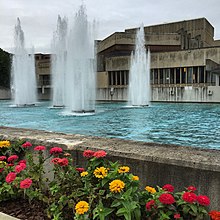 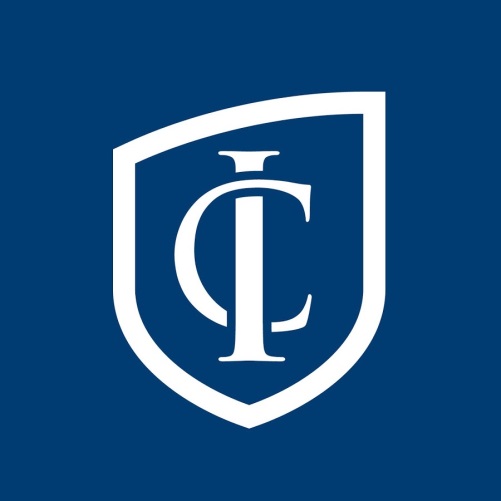 Please come and join us on a college tour!!We will be visiting Ithaca College!Date: May 20th, 2019Time: 6:30am-5:00pmPlease RSVP to Dave Benton by phone or email by May 10th if you plan on attendingPhone: 362-8169Email: dbenton@amherstschools.orgAgenda:6:30am – Leave Buffalo 9:30am – Arrive at Ithaca College9:45am - Admissions Presentation10:15am – Campus Tour11:45am – Lunch in Ithaca Food Court12:30pm – Depart for Home